東郷町　キャラバン・メイト　連絡先登録書キャラバン・メイト情報※東郷町地域包括支援センターへも情報を共有させていただきます。連絡を希望する情報（該当する数字に〇をつけてください。両方でも可能です。）※基本的には、メールでご連絡させていただきます。急ぎの場合等はお電話をさせていただく場合がございます。認知症サポーター養成講座の希望（複数選択可能）※開催を希望する相手方の都合により、希望していない曜日・時間等にお声かけさせていただく場合もございます。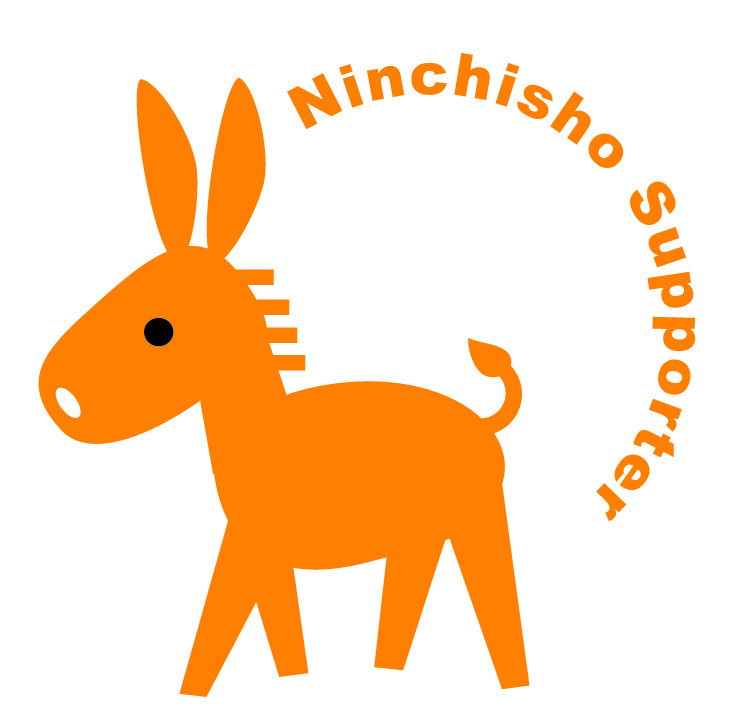 メイトID－　　　　　－所属１．地域包括支援センター職員２．介護従事者３．医療従事者４．民生児童委員５．その他（ボランティア等）フリガナ所属１．地域包括支援センター職員２．介護従事者３．医療従事者４．民生児童委員５．その他（ボランティア等）氏名所属１．地域包括支援センター職員２．介護従事者３．医療従事者４．民生児童委員５．その他（ボランティア等）電話所属１．地域包括支援センター職員２．介護従事者３．医療従事者４．民生児童委員５．その他（ボランティア等）メールFAX住所〒　　　　　－〒　　　　　－〒　　　　　－住所愛知県愛知県愛知県１認知症サポーター養成講座の開催情報（　講師依頼可　・　寸劇等サポート依頼可　・　開催情報のみ　）２認知症関連講座・事業の開催情報参加可能な曜日いつでも 　・ 　月 　・ 　火 　・ 　水 　・ 　木 　・ 　金 　・ 　土日祝参加可能な時間いつでも 　・ 　午前 　・ 　午後　 ・　 その他（　　　　　　　　　　　　　　　　　　　）その他連絡事項